Кумтор голд компани ответит только тем заявителям, кто будет выбран на собеседованиеKumtor gold company will contact only those applicants, who have been selected for an interviewИспользуйте обратную сторону для дополнительной информации /Use reverse of form for additional information 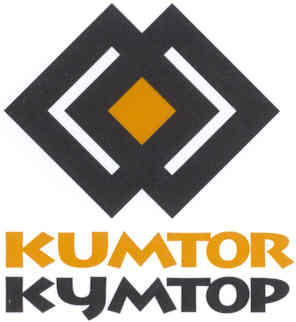 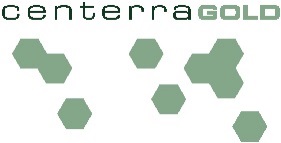 АНКЕТА APPLICATION 
Пожалуйста, предоставьте всю запрашиваемую информацию /Please provide all information requestedАНКЕТА APPLICATION 
Пожалуйста, предоставьте всю запрашиваемую информацию /Please provide all information requestedАНКЕТА APPLICATION 
Пожалуйста, предоставьте всю запрашиваемую информацию /Please provide all information requestedАНКЕТА APPLICATION 
Пожалуйста, предоставьте всю запрашиваемую информацию /Please provide all information requestedАНКЕТА APPLICATION 
Пожалуйста, предоставьте всю запрашиваемую информацию /Please provide all information requestedАНКЕТА APPLICATION 
Пожалуйста, предоставьте всю запрашиваемую информацию /Please provide all information requestedАНКЕТА APPLICATION 
Пожалуйста, предоставьте всю запрашиваемую информацию /Please provide all information requestedАНКЕТА APPLICATION 
Пожалуйста, предоставьте всю запрашиваемую информацию /Please provide all information requestedАНКЕТА APPLICATION 
Пожалуйста, предоставьте всю запрашиваемую информацию /Please provide all information requestedАНКЕТА APPLICATION 
Пожалуйста, предоставьте всю запрашиваемую информацию /Please provide all information requestedАНКЕТА APPLICATION 
Пожалуйста, предоставьте всю запрашиваемую информацию /Please provide all information requestedАнкетные данные / Personal informationАнкетные данные / Personal informationАнкетные данные / Personal informationАнкетные данные / Personal informationАнкетные данные / Personal informationАнкетные данные / Personal informationАнкетные данные / Personal informationАнкетные данные / Personal informationАнкетные данные / Personal informationАнкетные данные / Personal informationАнкетные данные / Personal informationАнкетные данные / Personal informationАнкетные данные / Personal informationФамилия, имя:Name:Фамилия, имя:Name:Фамилия, имя:Name:Фамилия, имя:Name:Фамилия, имя:Name:Фамилия, имя:Name:Фамилия, имя:Name:Фамилия, имя:Name:Фамилия, имя:Name:Фамилия, имя:Name:Фамилия, имя:Name:Фамилия, имя:Name:Фамилия, имя:Name:Дата рождения:Date of Birth:Дата рождения:Date of Birth:Дата рождения:Date of Birth:Домашний адрес: Home Address:Домашний адрес: Home Address:Домашний адрес: Home Address:Домашний адрес: Home Address:Домашний адрес: Home Address:Домашний адрес: Home Address:Домашний адрес: Home Address:Домашний адрес: Home Address:Домашний адрес: Home Address:Домашний адрес: Home Address:Дата заполнения:Date:Дата заполнения:Date:Дата заполнения:Date:Гражданство:Nationality:
Гражданство:Nationality:
Гражданство:Nationality:
Гражданство:Nationality:
Гражданство:Nationality:
Гражданство:Nationality:
Гражданство:Nationality:
Гражданство:Nationality:
Гражданство:Nationality:
Гражданство:Nationality:
Домашний телефон:Home Phone:Домашний телефон:Home Phone:Контактный телефон:Contact Phone:Контактный телефон:Contact Phone:Имеете ли Вы опыт работы на большой высоте?          Да	 НетDo you have high altitude work experience? 	  	  Yes	 NoЕсли да, то где?If so, where?Имеете ли Вы опыт работы на большой высоте?          Да	 НетDo you have high altitude work experience? 	  	  Yes	 NoЕсли да, то где?If so, where?Имеете ли Вы опыт работы на большой высоте?          Да	 НетDo you have high altitude work experience? 	  	  Yes	 NoЕсли да, то где?If so, where?Имеете ли Вы опыт работы на большой высоте?          Да	 НетDo you have high altitude work experience? 	  	  Yes	 NoЕсли да, то где?If so, where?Имеете ли Вы опыт работы на большой высоте?          Да	 НетDo you have high altitude work experience? 	  	  Yes	 NoЕсли да, то где?If so, where?Имеете ли Вы опыт работы на большой высоте?          Да	 НетDo you have high altitude work experience? 	  	  Yes	 NoЕсли да, то где?If so, where?Имеете ли Вы опыт работы на большой высоте?          Да	 НетDo you have high altitude work experience? 	  	  Yes	 NoЕсли да, то где?If so, where?Имеете ли Вы опыт работы на большой высоте?          Да	 НетDo you have high altitude work experience? 	  	  Yes	 NoЕсли да, то где?If so, where?Имеете ли Вы опыт работы на большой высоте?          Да	 НетDo you have high altitude work experience? 	  	  Yes	 NoЕсли да, то где?If so, where?Образование / Education Образование / Education Образование / Education Образование / Education Образование / Education Образование / Education Образование / Education Образование / Education Образование / Education Образование / Education Образование / Education Образование / Education Образование / Education Название учебного заведения:Name of institution:Название учебного заведения:Name of institution:Название учебного заведения:Name of institution:Название учебного заведения:Name of institution:Название учебного заведения:Name of institution:Название учебного заведения:Name of institution:Название учебного заведения:Name of institution:Название учебного заведения:Name of institution:Название учебного заведения:Name of institution:Текущий курс:Current year of study:Текущий курс:Current year of study:Текущий курс:Current year of study:Текущий курс:Current year of study:Квалификация/специальность / Major/area of study:Квалификация/специальность / Major/area of study:Квалификация/специальность / Major/area of study:Квалификация/специальность / Major/area of study:Квалификация/специальность / Major/area of study:Квалификация/специальность / Major/area of study:Квалификация/специальность / Major/area of study:Квалификация/специальность / Major/area of study:Квалификация/специальность / Major/area of study:Квалификация/специальность / Major/area of study:Квалификация/специальность / Major/area of study:Квалификация/специальность / Major/area of study:Квалификация/специальность / Major/area of study:Направление летней практики/ Area of summer student programНаправление летней практики/ Area of summer student programНаправление летней практики/ Area of summer student programНаправление летней практики/ Area of summer student programНаправление летней практики/ Area of summer student programНаправление летней практики/ Area of summer student programНаправление летней практики/ Area of summer student programНаправление летней практики/ Area of summer student programНаправление летней практики/ Area of summer student programНаправление летней практики/ Area of summer student programНаправление летней практики/ Area of summer student programНаправление летней практики/ Area of summer student programНаправление летней практики/ Area of summer student programУЧЕБНАЯ ПРАКТИКА / practical experienceУЧЕБНАЯ ПРАКТИКА / practical experienceУЧЕБНАЯ ПРАКТИКА / practical experienceУЧЕБНАЯ ПРАКТИКА / practical experienceУЧЕБНАЯ ПРАКТИКА / practical experienceУЧЕБНАЯ ПРАКТИКА / practical experienceУЧЕБНАЯ ПРАКТИКА / practical experienceУЧЕБНАЯ ПРАКТИКА / practical experienceУЧЕБНАЯ ПРАКТИКА / practical experienceУЧЕБНАЯ ПРАКТИКА / practical experienceУЧЕБНАЯ ПРАКТИКА / practical experienceУЧЕБНАЯ ПРАКТИКА / practical experienceУЧЕБНАЯ ПРАКТИКА / practical experience1. Последнее место прохождения практики:The last place of practice:1. Последнее место прохождения практики:The last place of practice:1. Последнее место прохождения практики:The last place of practice:1. Последнее место прохождения практики:The last place of practice:1. Последнее место прохождения практики:The last place of practice:1. Последнее место прохождения практики:The last place of practice:1. Последнее место прохождения практики:The last place of practice:1. Последнее место прохождения практики:The last place of practice:1. Последнее место прохождения практики:The last place of practice:1. Последнее место прохождения практики:The last place of practice:1. Последнее место прохождения практики:The last place of practice:1. Последнее место прохождения практики:The last place of practice:1. Последнее место прохождения практики:The last place of practice:Должностные обязанности:Job Description:Должностные обязанности:Job Description:Должностные обязанности:Job Description:Должностные обязанности:Job Description:Должностные обязанности:Job Description:Должностные обязанности:Job Description:Должностные обязанности:Job Description:Даты поступления и увольнения:Date Started & Finished:Даты поступления и увольнения:Date Started & Finished:Даты поступления и увольнения:Date Started & Finished:Даты поступления и увольнения:Date Started & Finished:Даты поступления и увольнения:Date Started & Finished:Даты поступления и увольнения:Date Started & Finished:2. Место прохождения практики:Place of practice:2. Место прохождения практики:Place of practice:2. Место прохождения практики:Place of practice:2. Место прохождения практики:Place of practice:2. Место прохождения практики:Place of practice:2. Место прохождения практики:Place of practice:2. Место прохождения практики:Place of practice:2. Место прохождения практики:Place of practice:2. Место прохождения практики:Place of practice:2. Место прохождения практики:Place of practice:2. Место прохождения практики:Place of practice:2. Место прохождения практики:Place of practice:2. Место прохождения практики:Place of practice:Должностные обязанности:Job Description:Должностные обязанности:Job Description:Должностные обязанности:Job Description:Должностные обязанности:Job Description:Должностные обязанности:Job Description:Должностные обязанности:Job Description:Должностные обязанности:Job Description:Даты поступления и увольнения:Date Started & Finished:Даты поступления и увольнения:Date Started & Finished:Даты поступления и увольнения:Date Started & Finished:Даты поступления и увольнения:Date Started & Finished:Даты поступления и увольнения:Date Started & Finished:Даты поступления и увольнения:Date Started & Finished:ДОПОЛНИТЕЛЬНЫЕ НАВЫКИ / OTHER SKILLSДОПОЛНИТЕЛЬНЫЕ НАВЫКИ / OTHER SKILLSДОПОЛНИТЕЛЬНЫЕ НАВЫКИ / OTHER SKILLSДОПОЛНИТЕЛЬНЫЕ НАВЫКИ / OTHER SKILLSДОПОЛНИТЕЛЬНЫЕ НАВЫКИ / OTHER SKILLSДОПОЛНИТЕЛЬНЫЕ НАВЫКИ / OTHER SKILLSДОПОЛНИТЕЛЬНЫЕ НАВЫКИ / OTHER SKILLSДОПОЛНИТЕЛЬНЫЕ НАВЫКИ / OTHER SKILLSДОПОЛНИТЕЛЬНЫЕ НАВЫКИ / OTHER SKILLSДОПОЛНИТЕЛЬНЫЕ НАВЫКИ / OTHER SKILLSДОПОЛНИТЕЛЬНЫЕ НАВЫКИ / OTHER SKILLSДОПОЛНИТЕЛЬНЫЕ НАВЫКИ / OTHER SKILLSДОПОЛНИТЕЛЬНЫЕ НАВЫКИ / OTHER SKILLSЗнание языка (обозначьте словами отлично / хорошо / удовлетворительно):Language knowledge  (use the words excellent / good / fair):Знание языка (обозначьте словами отлично / хорошо / удовлетворительно):Language knowledge  (use the words excellent / good / fair):Знание языка (обозначьте словами отлично / хорошо / удовлетворительно):Language knowledge  (use the words excellent / good / fair):Знание языка (обозначьте словами отлично / хорошо / удовлетворительно):Language knowledge  (use the words excellent / good / fair):Кыргызский/ Kyrgyz Кыргызский/ Kyrgyz Русский/Russian Русский/Russian Русский/Russian Русский/Russian Английский/English Другой /Other  Другой /Other  Знание языка (обозначьте словами отлично / хорошо / удовлетворительно):Language knowledge  (use the words excellent / good / fair):Знание языка (обозначьте словами отлично / хорошо / удовлетворительно):Language knowledge  (use the words excellent / good / fair):Знание языка (обозначьте словами отлично / хорошо / удовлетворительно):Language knowledge  (use the words excellent / good / fair):Знание языка (обозначьте словами отлично / хорошо / удовлетворительно):Language knowledge  (use the words excellent / good / fair):Обладаете ли навыками работы на компьютере?   Да      Нет Do you have computer experience?                                   Yes     NoОбладаете ли навыками работы на компьютере?   Да      Нет Do you have computer experience?                                   Yes     NoОбладаете ли навыками работы на компьютере?   Да      Нет Do you have computer experience?                                   Yes     NoОбладаете ли навыками работы на компьютере?   Да      Нет Do you have computer experience?                                   Yes     NoОбладаете ли навыками работы на компьютере?   Да      Нет Do you have computer experience?                                   Yes     NoКонкретные компьютерные программы:Specified Software:Конкретные компьютерные программы:Specified Software:Конкретные компьютерные программы:Specified Software:Конкретные компьютерные программы:Specified Software:Конкретные компьютерные программы:Specified Software:Конкретные компьютерные программы:Specified Software:Конкретные компьютерные программы:Specified Software:Конкретные компьютерные программы:Specified Software:Декларация / Declaration  Декларация / Declaration  Декларация / Declaration  Декларация / Declaration  Декларация / Declaration  Декларация / Declaration  Декларация / Declaration  Декларация / Declaration  Декларация / Declaration  Декларация / Declaration  Декларация / Declaration  Декларация / Declaration  Декларация / Declaration  а) Заявляю, что у меня есть родственник, работающий в Кумтор Голд Компани	                            Да      НетI declare that I have relative working for Kumtor Gold Company		            Yes    Noа) Заявляю, что у меня есть родственник, работающий в Кумтор Голд Компани	                            Да      НетI declare that I have relative working for Kumtor Gold Company		            Yes    Noа) Заявляю, что у меня есть родственник, работающий в Кумтор Голд Компани	                            Да      НетI declare that I have relative working for Kumtor Gold Company		            Yes    Noа) Заявляю, что у меня есть родственник, работающий в Кумтор Голд Компани	                            Да      НетI declare that I have relative working for Kumtor Gold Company		            Yes    NoИмя родственника:Relative’s Name:Имя родственника:Relative’s Name:Имя родственника:Relative’s Name:Имя родственника:Relative’s Name:Имя родственника:Relative’s Name:Имя родственника:Relative’s Name:Имя родственника:Relative’s Name:Имя родственника:Relative’s Name:Имя родственника:Relative’s Name:а) Заявляю, что у меня есть родственник, работающий в Кумтор Голд Компани	                            Да      НетI declare that I have relative working for Kumtor Gold Company		            Yes    Noа) Заявляю, что у меня есть родственник, работающий в Кумтор Голд Компани	                            Да      НетI declare that I have relative working for Kumtor Gold Company		            Yes    Noа) Заявляю, что у меня есть родственник, работающий в Кумтор Голд Компани	                            Да      НетI declare that I have relative working for Kumtor Gold Company		            Yes    Noа) Заявляю, что у меня есть родственник, работающий в Кумтор Голд Компани	                            Да      НетI declare that I have relative working for Kumtor Gold Company		            Yes    NoОтдел/Department:Отдел/Department:Отдел/Department:Отдел/Department:Отдел/Department:Отдел/Department:Отдел/Department:Отдел/Department:Отдел/Department:а) Заявляю, что у меня есть родственник, работающий в Кумтор Голд Компани	                            Да      НетI declare that I have relative working for Kumtor Gold Company		            Yes    Noа) Заявляю, что у меня есть родственник, работающий в Кумтор Голд Компани	                            Да      НетI declare that I have relative working for Kumtor Gold Company		            Yes    Noа) Заявляю, что у меня есть родственник, работающий в Кумтор Голд Компани	                            Да      НетI declare that I have relative working for Kumtor Gold Company		            Yes    Noа) Заявляю, что у меня есть родственник, работающий в Кумтор Голд Компани	                            Да      НетI declare that I have relative working for Kumtor Gold Company		            Yes    NoДолжность/Position:Должность/Position:Должность/Position:Должность/Position:Должность/Position:Должность/Position:Должность/Position:Должность/Position:Должность/Position:б) Заявляю, что привлекался к уголовной ответственности:      Да	  НетI declare that I have a criminal record:			                   Yes	  Noб) Заявляю, что привлекался к уголовной ответственности:      Да	  НетI declare that I have a criminal record:			                   Yes	  Noб) Заявляю, что привлекался к уголовной ответственности:      Да	  НетI declare that I have a criminal record:			                   Yes	  Noб) Заявляю, что привлекался к уголовной ответственности:      Да	  НетI declare that I have a criminal record:			                   Yes	  Noб) Заявляю, что привлекался к уголовной ответственности:      Да	  НетI declare that I have a criminal record:			                   Yes	  Noб) Заявляю, что привлекался к уголовной ответственности:      Да	  НетI declare that I have a criminal record:			                   Yes	  Noб) Заявляю, что привлекался к уголовной ответственности:      Да	  НетI declare that I have a criminal record:			                   Yes	  Noб) Заявляю, что привлекался к уголовной ответственности:      Да	  НетI declare that I have a criminal record:			                   Yes	  NoПодпись/Signature:Подпись/Signature:Подпись/Signature:Подпись/Signature:Подпись/Signature: